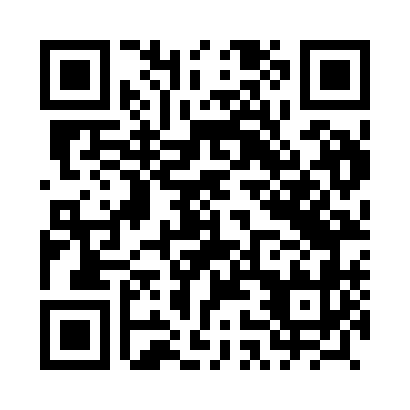 Prayer times for Nidek, PolandWed 1 May 2024 - Fri 31 May 2024High Latitude Method: Angle Based RulePrayer Calculation Method: Muslim World LeagueAsar Calculation Method: HanafiPrayer times provided by https://www.salahtimes.comDateDayFajrSunriseDhuhrAsrMaghribIsha1Wed2:595:1912:405:458:0210:112Thu2:565:1712:405:468:0310:143Fri2:535:1512:405:478:0510:174Sat2:505:1412:395:488:0610:195Sun2:475:1212:395:498:0810:226Mon2:445:1012:395:508:0910:257Tue2:415:0912:395:518:1110:288Wed2:375:0712:395:528:1210:319Thu2:345:0512:395:528:1410:3310Fri2:315:0412:395:538:1510:3611Sat2:275:0212:395:548:1710:3912Sun2:245:0112:395:558:1810:4213Mon2:234:5912:395:568:1910:4514Tue2:234:5812:395:578:2110:4715Wed2:224:5712:395:588:2210:4816Thu2:224:5512:395:588:2410:4917Fri2:214:5412:395:598:2510:4918Sat2:214:5312:396:008:2610:5019Sun2:204:5112:396:018:2810:5020Mon2:204:5012:396:028:2910:5121Tue2:194:4912:396:028:3010:5222Wed2:194:4812:396:038:3210:5223Thu2:194:4712:406:048:3310:5324Fri2:184:4612:406:058:3410:5325Sat2:184:4512:406:058:3510:5426Sun2:184:4412:406:068:3610:5527Mon2:174:4312:406:078:3810:5528Tue2:174:4212:406:078:3910:5629Wed2:174:4112:406:088:4010:5630Thu2:164:4012:406:098:4110:5731Fri2:164:3912:406:098:4210:57